Szitakötő folyóirat Kispál Márton A folyó és a bagolyJelleg: óravázlatTantárgy: Képzőművészeti nevelésTantárgyi kapcsolódás: magyar irodalom 
(a mese meghallgatása és feldolgozása https://ligetmuhely.com/szitakoto/kispal-marton-a-folyo-es-a-bagoly/)technika, és gyakorlat (környezetvédelem)Korcsoport: előkészítő osztályEszközök: Szitakötő folyóirat, projektor, laptop, pillepalackok,festék,színes papír, ollóA mese meghallgatása után beszélgetünk arról, hogy mi volt az, ami miatt a folyó szomorkodott.Megbeszéltük mi volt a bagoly szerepe a mesében.Megemlítettük, milyen fontos szerepe van az embereknek abban, hogy ne árasszák el szeméttel a környezetüket.Fantáziánk segítségével elképzeltük mi minden érdekes, hasznos és szép tárgyat készíthetnénk pillepalackokból, amit aztán meg is valósítottunk.Íme néhány az elkészült alkotásainkból: Fák, bokrok, gombák,virágok, pillangók...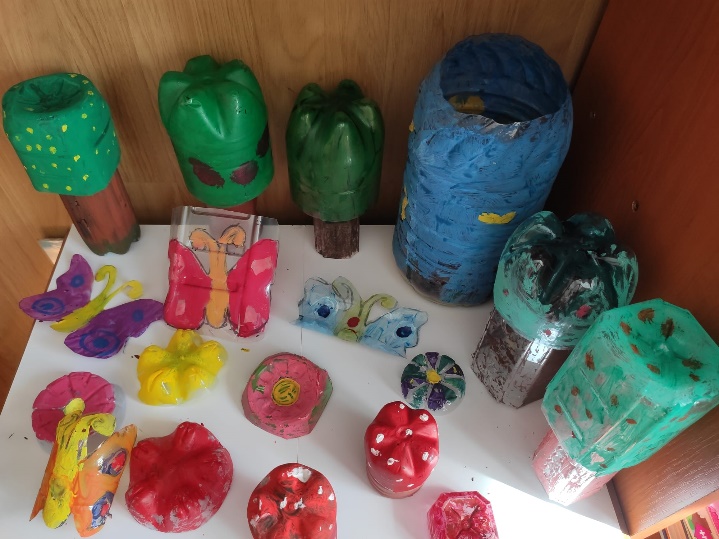 Nyuszik....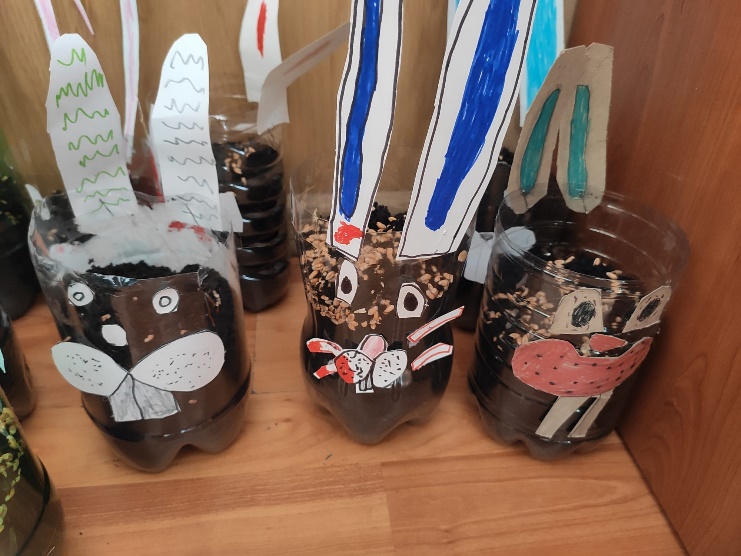 Virágtartók....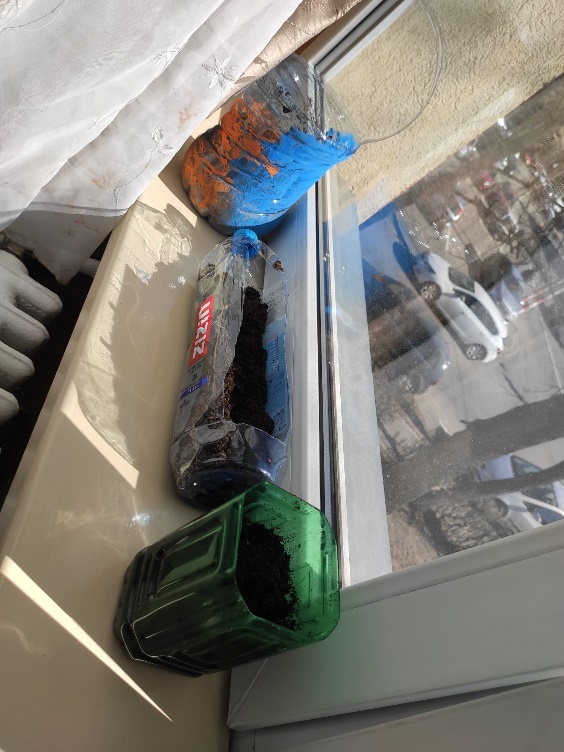 Hóemberek….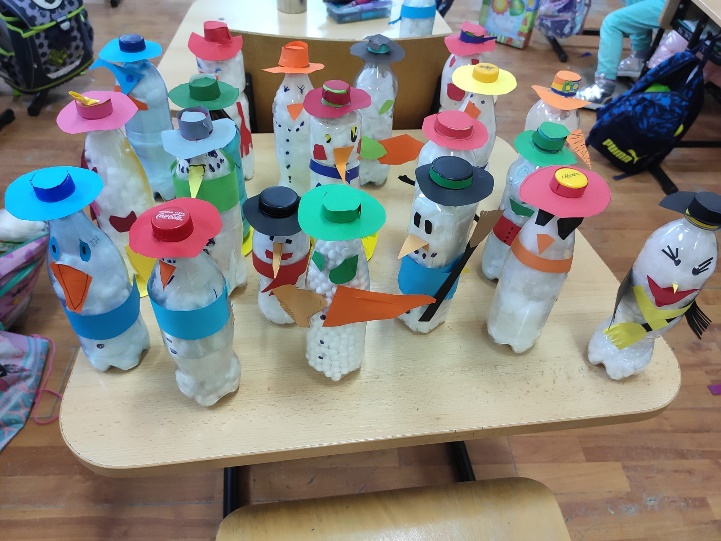 